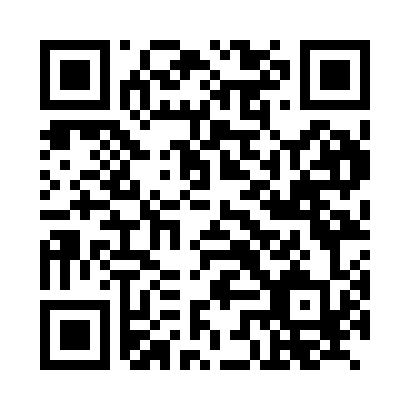 Prayer times for Ulrichstein, GermanyWed 1 May 2024 - Fri 31 May 2024High Latitude Method: Angle Based RulePrayer Calculation Method: Muslim World LeagueAsar Calculation Method: ShafiPrayer times provided by https://www.salahtimes.comDateDayFajrSunriseDhuhrAsrMaghribIsha1Wed3:345:571:205:228:4410:572Thu3:315:551:205:238:4611:003Fri3:275:541:205:248:4711:034Sat3:245:521:205:248:4911:065Sun3:205:501:205:258:5011:096Mon3:175:481:205:258:5211:127Tue3:145:471:205:268:5411:158Wed3:105:451:205:278:5511:189Thu3:075:441:205:278:5711:2110Fri3:055:421:205:288:5811:2411Sat3:045:401:205:289:0011:2712Sun3:045:391:205:299:0111:2813Mon3:035:371:205:309:0311:2814Tue3:025:361:205:309:0411:2915Wed3:025:351:205:319:0511:3016Thu3:015:331:205:319:0711:3017Fri3:015:321:205:329:0811:3118Sat3:005:301:205:329:1011:3219Sun3:005:291:205:339:1111:3220Mon2:595:281:205:339:1211:3321Tue2:595:271:205:349:1411:3322Wed2:585:261:205:349:1511:3423Thu2:585:241:205:359:1611:3524Fri2:585:231:205:359:1811:3525Sat2:575:221:205:369:1911:3626Sun2:575:211:205:369:2011:3627Mon2:575:201:205:379:2111:3728Tue2:565:191:215:379:2211:3829Wed2:565:181:215:389:2411:3830Thu2:565:181:215:389:2511:3931Fri2:555:171:215:399:2611:39